Meethu 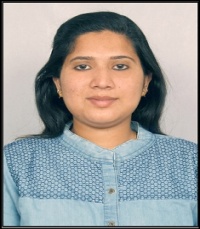 C/o-Contact no.: +971 501685421Mail id: meeth.377897@2freemail.com Career Objective:To work in a challenging environment demanding all my skills and efforts to explore and adapt myself in different fields and realize my potential where I get the opportunity for continuous learning. I am interested in a position where my technical inputs, my intellect and commitment to excel will be appreciated.Experience: IKIO LED Lighting, Noida, India as an Electronics Engineer in the R&D Department From December 2015 to November 2017.Major Responsibilities Includes:Involved with research and development process starting from product conceptualization, making prototypes, laboratory testing and final approval.Finalizing the Product specification sheet.Oversee the design and engineering planning activities, manage & coordinate the work among work groups.Oversee the design review, verify for the new product, to ensure conformity to specifications and fitness for use.Finalizing the Bill of Material of LED products.Critically evaluating the LEDs and COBs in terms of make, Lumen, current and voltage to finalize for the products.Arrange for necessary material/component samples for testing and getting the samples approve for bulk ordering.Arranging the samples for PCBs, drivers and LED/COBs for testing and approval.Filing of documents, test reports, product files as well as product presentation.Coordinating with various departments and providing them with the technical support.Overview and assist in designing company catalogues and brochures.Involved in Project lifecycle of LED Down lights, LED Panels, Spot Lights.Carrying out Repair Analysis on Daily basis and conducting MOM for Repair.Inspection of visual & electrical Parameter at process & finished good stage.Develop PCB layouts, perform component placements and determine wire routings.Provide technical guidance in developing new PCB designs and updating existing designs.Developing component symbols and PCB footprints as needed and management of component libraries.Involved in Gerber handling of data and editing.Completed Projects :5-7W  Isolated driver on BP Semi (BP 3133A)10-18W Isolated driver on BP Semi (BP 3316D)20-25W Isolated driver on BP Semi (BP 3319M)15W Isolated driver on Power integration (LYT 5216D)30-36W Track Light and Panel Light on Power integration (LNK419) Working Projects :4W  Non-Isolated driver on Maxic (MT7842)10W  Non-Isolated driver on Maxic (MT7844)12V, 2A Strip Light Driver on Power integration (LNK6666E)Academic Education :Project During (college) Training:Optical RelayTimer for StudentsWireless Sensor NetworksTechnical Skills : Well versed with designing software tools like Protel,  Orcad and Cam350.MS Word, MS Excel, MS Power Point, Corel tools.Corel drawOperating knowledge of various equipment like Multi meter, AC Power Source, AC Power meter, -CRO, LCR Meter, Surge Generator, Photometric equipment etc.Paper Publications :Meethu Abraham, Sudhanshu Sekhar Singh," A Survey on Energy Performance     Improvement with Data Aggregation Techniques for WSN ",  International Journal of Computer Applications, Volume 115 – No. 1, April 2015.Meethu Abraham, Sudhanshu Sekhar Singh, " MIMO and Cooperative MIMO  comparison in energy constrained Wireless Sensor Network ", International Journal of Research in Engineering and Technology , Volume: 04 Issue: 04 , Apr-2015. Key Strengths :Energetic, confident, reliable and personable.Excellent communication skills.Determined to learn with practical approach.Enthusiastic and can produce results under deadline constraints.  Strong motivational and leadership skills.                                                                                                 Personal Profile :Date of Birth		:	 9-05-1991Sex			:	 FemaleMarital Status		:	 MarriedNationality                  :            IndianLanguages known       :	          English, Hindi, and MalayalamHobbies                       :	          Drawing, Calligraphy, Cooking.Visa Status                   :           Dependent VisaAcademic LevelName of Institution and Board/ UniversityPercentageYearM.TECH (Communication System Engineering)KIIT University, Odisha9.08/102015B.TECH (Electronics & Communication Engineering)Maharishi Dayanand University, Rohtak72.11%2013Class 12C.B.S.E70.60%2009Class 10C.B.S.E73.20%2007